
فراخوان عناوین پژوهشی دستگاه‌های اجرایی استان تهران در سال 1402 برای دریافت پروپوزال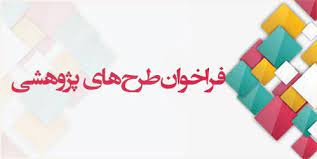 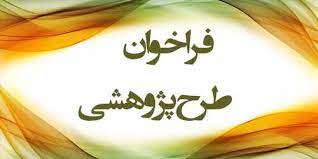 